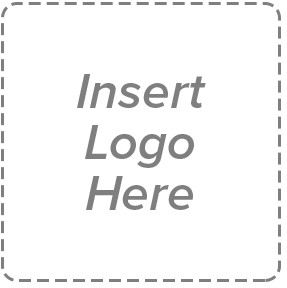 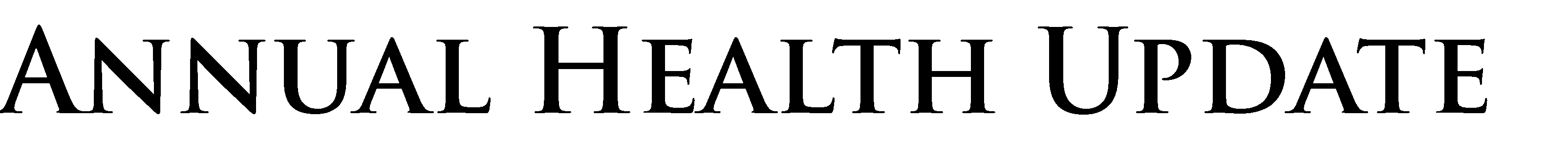 Please complete both sides of this form. If more room is needed, please attach a separate sheet.Please complete both sides of this form. If more room is needed, please attach a separate sheet.Health History in Past YearNOYESDescribeNecessary Monitoring at School/EquipmentMedicationAllergies Food?Insect Bites/Stings? Latex?Other?Date of Last Reaction:Type of Reaction?Asthma/RespiratoryDiabetesTraumatic Brain InjurySeizures Type?Date of most recent?Heart / BloodMuscles/Bones/Joint/SkinBladder/Kidney/SpleenStomach/Intestines/BowelImmuneHearingHearing Aids?Cochlear implant?VisionGlasses? Contacts?Reading only?Other